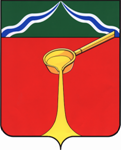 Калужская областьЛ Ю Д И Н О В С К О Е    Р А Й О Н Н О Е     С О Б Р А Н И Е муниципального района«Город Людиново и Людиновский район»Р Е Ш Е Н И Еот « 16» сентября 2014 г.			                                                               № 372О назначении и проведении публичных слушаний по вопросупроекта решения «О бюджетемуниципального района «Город Людиново и Людиновский район» на 2015 год и наплановый период 2016 и 2017 годов»В соответствии со ст. ст. 28, 44 Федерального закона от 06.10.2003 № 131-ФЗ «Об общих принципах организации местного самоуправления в Российской Федерации», ст. ст. 16, 45 Устава муниципального района «Город Людиново и Людиновский район», Положением «О публичных слушаниях в муниципальном районе «Город Людиново и Людиновский район», утвержденным решением Людиновского Районного Собрания от 04.10.2005 №78 Людиновское Районное СобраниеРЕШИЛО:1. Назначить проведение публичных слушаний по проекту решения «О бюджете муниципального района «Город Людиново и Людиновский район» на 2015 год и на плановый период 2016 и 2017 годов»  на 12 ноября  2014 года в здании администрации муниципального района по адресу: г. Людиново, ул. Ленина, д. 20, малый зал, в 15.00 часов.2. Утвердить для проведения публичных слушаний организационный комитет в следующем составе:Дорогов Борис Кузьмич - председатель комиссии по бюджету, финансам, налогам;Яшкина Галина Ивановна - председатель  комиссии по социальной политике;Фарутин Владимир Николаевич  - заместитель главы администрации муниципального района «Город Людиново и Людиновский район» по экономическому развитию (по согласованию);Семенова Марина Анатольевна - заведующая отделом финансов администрации муниципального района «Город Людиново и Людиновский район» (по согласованию);Сафронова Оксана Валерьевна – заместитель главы администрации муниципального района «Город Людиново и Людиновский район» по управлению делами (по согласованию);Катунцева Людмила Анатольевна - начальник отдела юридического сопровождения  администрации муниципального района «Город Людиново и Людиновский район» (по согласованию).  3. Комиссии по бюджету, финансам, налогам обеспечить  учёт предложений граждан и возможность участия граждан в обсуждении проекта решения «О бюджете муниципального района «Город Людиново и Людиновский район» на 2015 год и на плановый период 2016 и 2017 годов» в установленном порядке.4. Опубликовать настоящее решение ЛРС и проект решения «О бюджете муниципального района «Город Людиново и Людиновский район» на 2015 год и на плановый период 2016 и 2017 годов» в газете «Людиновский рабочий».5. Организационному комитету опубликовать итоговый документ публичных слушаний.6. Контроль за исполнением настоящего решения возложить на председателя комиссии по бюджету, финансам, налогам Дорогова Б.К.Глава муниципального района«Город Людиново и Людиновский район»                                                             Л.В. Гончарова